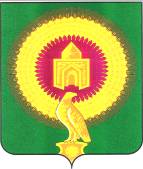           А  ДМИНИСТРАЦИЯ  КАТЕНИНСКОГО СЕЛЬСКОГО ПОСЕЛЕНИЯ        ВАРНЕНСКОГО МУНИЦИПАЛЬНОГО РАЙОНА ЧЕЛЯБИНСКОЙ ОБЛАСТИ457208 сКатенино, ул. Школьная, д. 23телефоны: 8-(35142) 3-04-95ИНН 7428001636от «24» августа 2017г.  №  59Главному редакторугазеты «Советское село»Анохиной Ю.А.	Прошу Вас опубликовать в газете «Советское село» объявление следующего содержания:Объявление     Администрация Катенинского сельского поселения Варненского муниципального района на основании ст.39.11 Земельного Кодекса Российской Федерации, распоряжения администрации Катенинского сельского поселения Челябинской области от 24.08.2017г. № 46 извещает о проведении торгов в форме открытого аукциона на право заключения договора аренды сроком на 10 (десять) лет, следующие земельные участки: Земельный участок из земель сельскохозяйственного назначения для сельскохозяйственного производства с кадастровым номером 74:05:4600006:13, расположенный в 1680 м. на северо-восток от ориентира: Челябинская область, Варненский район, с. Катенино, ул. Мира общей площадью 400000 кв.м. Начальная цена ежегодной арендной  платы земельного участка составляет 7368 руб., «шаг аукциона» составляет 5% от начальной цены, размер задатка составляет 20% от начальной стоимости.Земельный участок из земель сельскохозяйственного назначения для сельскохозяйственного производства с кадастровым номером 74:05:4600006:12, расположенный в 2330 м. на восток от ориентира: Челябинская область, Варненский район, с. Катенино, ул. Мира общей площадью 400000 кв.м. Начальная цена ежегодной арендной  платы земельного участка составляет 7368 руб., «шаг аукциона» составляет 5% от начальной цены, размер задатка составляет 20% от начальной стоимости.Земельный участок из земель сельскохозяйственного назначения для сельскохозяйственного производства с кадастровым номером 74:05:4600008:13, расположенный в 5600 м. на юго-восток от ориентира: Челябинская область, Варненский район, с. Катенино, ул. Мира общей площадью 6867000 кв.м. Начальная цена ежегодной арендной  платы земельного участка составляет 66481 руб., «шаг аукциона» составляет 5% от начальной цены, размер задатка составляет 20% от начальной стоимости.     Для участия в торгах претендент представляет организатору торгов – в Администрацию Катенинского сельского поселения Варненского муниципального района (далее – организатор торгов) в установленный в извещении о проведении торгов срок следующие документы: 1) заявка на участие в аукционе по установленной форме с указанием банковских реквизитов счета для возврата задатка;2) копии документов, удостоверяющих личность заявителя (для граждан);3) надлежащим образом заверенный перевод на русский язык документов о государственной регистрации юридического лица в соответствии с законодательством иностранного государства в случае, если заявителем является иностранное юридическое лицо;4) документы, подтверждающие внесение задатка.     Задаток перечисляется в срок до 25.09.2017г. на счет: УФК по Челябинской области (Администрация Катенинского сельского поселения  Варненского муниципального района Челябинской области), р/сч   40101810400000010801  Отделение Челябинск г.Челябинск, КБК  842 111 05075 10 0000 120 (доходы от сдачи в аренду имущества находящиеся в казне поселений, БИК 047501001, ОКТМО 75614423.     Один заявитель вправе подать только одну заявку на участие в аукционе. Заявка на участие в аукционе, поступившая по истечении срока приема заявок, возвращается заявителю в день ее поступления.Заявитель имеет право отозвать принятую организатором аукциона заявку на участие в аукционе до дня окончания срока приема заявок, уведомив об этом в письменной форме организатора аукциона.Заявитель не допускается к участию в аукционе в следующих случаях:1) непредставление необходимых для участия в аукционе документов или представление недостоверных сведений;2) непоступление задатка на дату рассмотрения заявок на участие в аукционе;3) подача заявки на участие в аукционе лицом, которое в соответствии с настоящим Кодексом и другими федеральными законами не имеет права быть участником конкретного аукциона, покупателем земельного участка или приобрести земельный участок в аренду;4) наличие сведений о заявителе, об учредителях (участниках), о членах коллегиальных исполнительных органов заявителя, лицах, исполняющих функции единоличного исполнительного органа заявителя, являющегося юридическим лицом, в предусмотренном настоящей статьей реестре недобросовестных участников аукциона.     Победителем аукциона признается участник аукциона, предложивший наибольший размер ежегодной арендной платы за земельный участок.     В течение трех рабочих дней со дня подписания протокола о результатах аукциона организатор аукциона возвращает задатки лицам, участвовавшим в аукционе, но не победившим в нем.     Управление по имущественной политике и координации деятельности в сфере государственных и муниципальных услуг администрации Варненского муниципального района направляет победителю аукциона или единственному принявшему участие в аукционе его участнику проект договора аренды земельного участка в десятидневный срок со дня составления протокола о результатах аукциона. При этом размер ежегодной арендной платы определяется в размере, предложенном победителем аукциона, или в случае заключения указанного договора с единственным принявшим участие в аукционе его участником устанавливается в размере, равном начальной цене предмета аукциона. Не допускается заключение указанных договоров ранее чем через десять дней со дня размещения информации о результатах аукциона на официальном сайте.     Задаток, внесенный лицом, признанным победителем аукциона, засчитывается в счет арендной платы.         Задатки, внесенные лицами, не заключившими в установленном статьей 39.12. порядке договора аренды земельного участка вследствие уклонения от заключения указанных договоров, не возвращаются.     Заявки принимаются с 24.08.2017г. по 25.09.2017г. с 08:30ч. до 17:00ч. местного времени по адресу: Челябинская область, Варненский район, с.Катенино, ул. Школьная, д. 23.      Рассмотрение заявок и признание претендентов участниками аукциона состоится 25.09.2017г.      Аукцион состоится 26.09.2017г. в 10:00ч. местного времени по адресу: Челябинская область, Варненский район, с. с.Катенино, ул. Школьная, д. 23.       Администрация Катенинского сельского поселения Варненского муниципального района вправе отказаться от проведения аукциона в любое время, но не позднее чем за три дня до наступления даты его проведения.      С формой заявки и условиями договора аренды можно ознакомиться по адресу: Челябинская область, Варненский район,  с.Катенино, ул. Школьная, д. 23., тел. 8-(35142) 4-43-23. Глава Катенинского сельского поселения	                                                                                В.М.Николаев